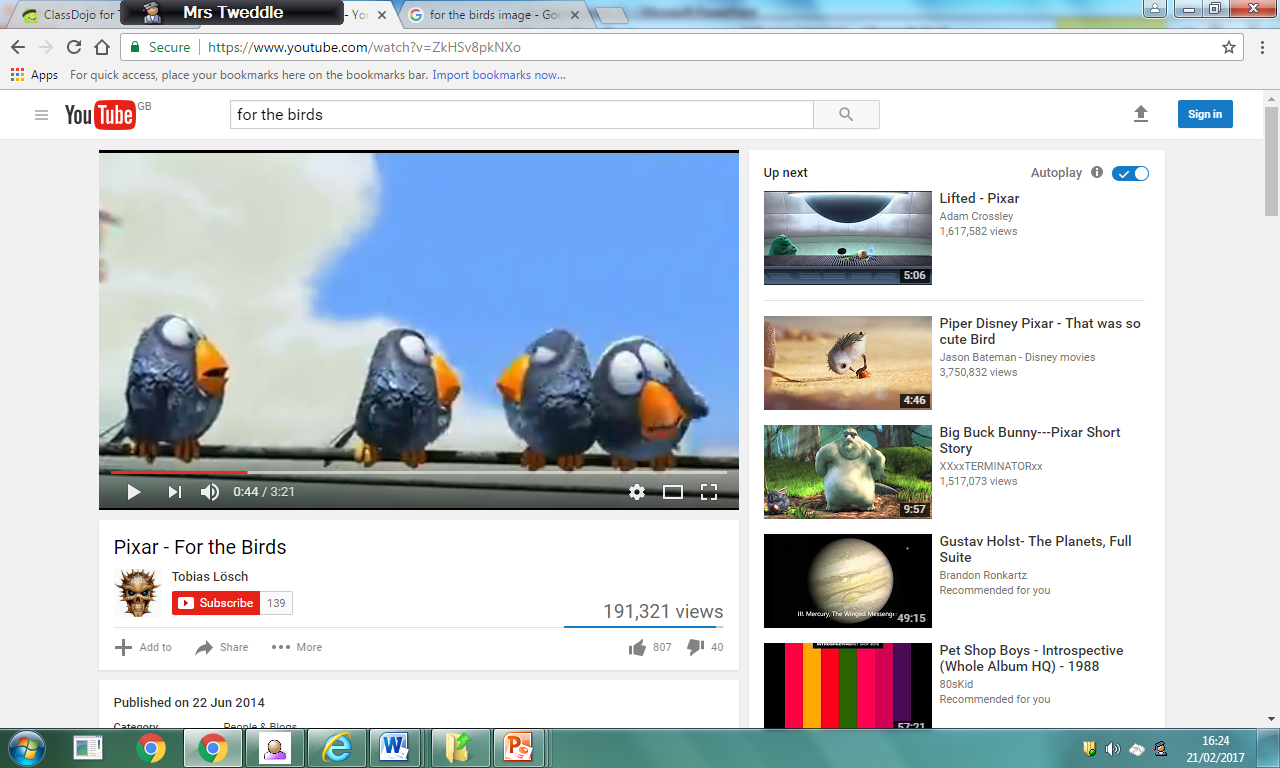 Activity 2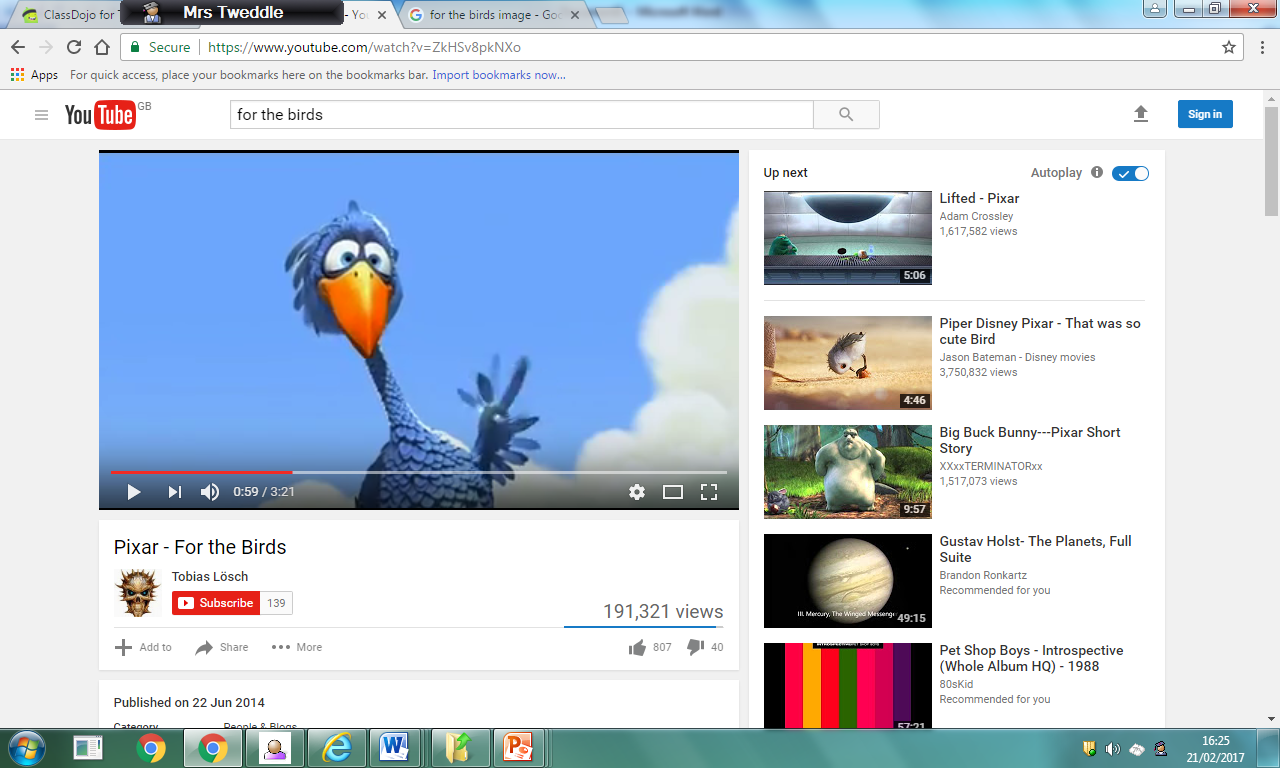 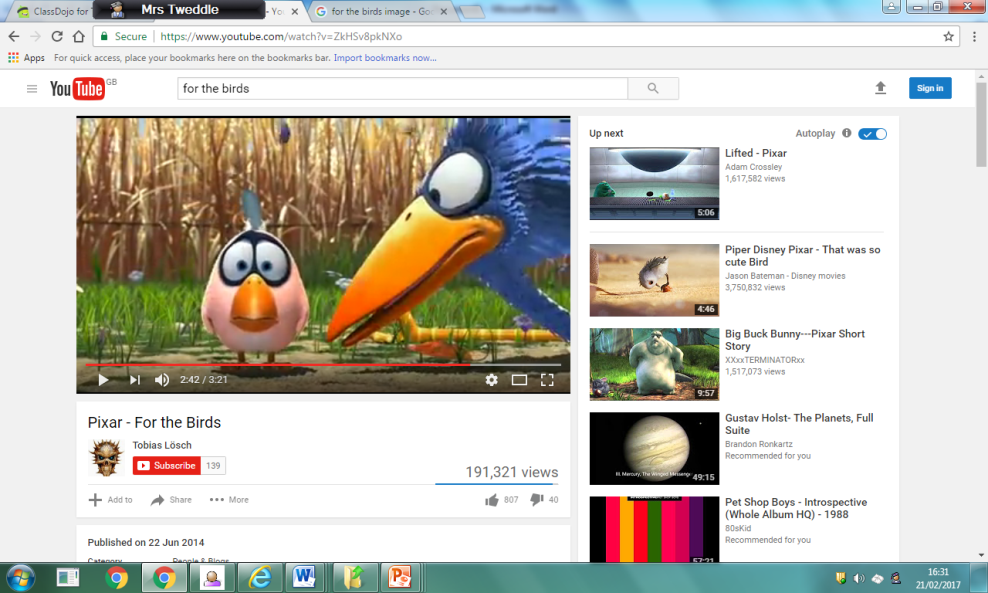 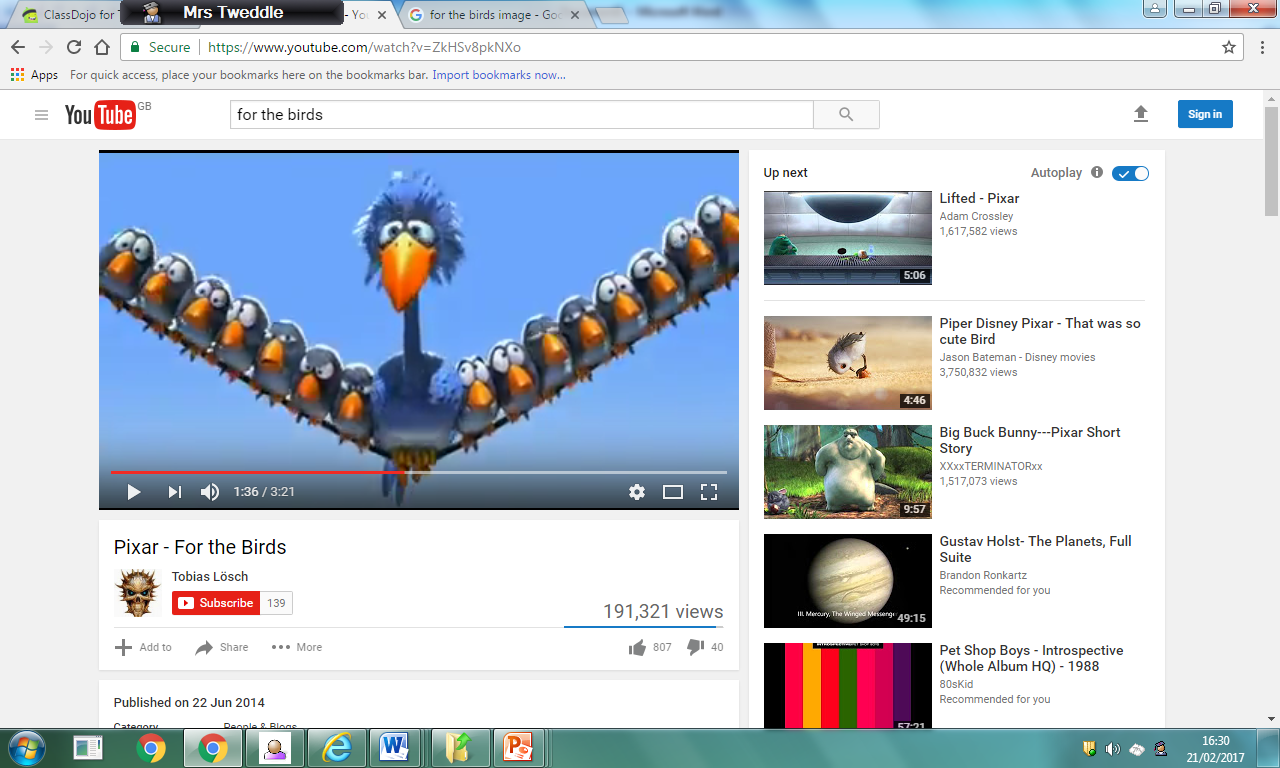 